MODULO DI RICHIESTA DI INTERVENTO SOCIALE - Solidarietà alimentare COVID-19Art. 2 DECRETO LEGGE N. 154 del 23.11.2020, Misure finanziarie urgenti connesse all'emergenza epidemiologica da COVID-19. (20G00175) (GU Serie Generale n.291 del 23-11-2020)Deliberazione GC del 10.12.2020, n. 118Il/la Sottoscritto/a	________________________________________________________________ nato/a _________________________________ Prov. _________ Stato ________________________ il _______________ C.F. ___________________________________________ residente nel Comune di _______________________________________ (___) - cap.______________via/piazza/località ____________________________	 n.__________domiciliato in ___________________________________ (__),via/piazza/località ________________________________		 n. _____Tel. Fisso/Cell.  _______________________________  e-mail	 ______________________________________________________________CHIEDEPer se stessoIn qualità diFamiliare(parentela	)TutoreCuratoreAmministratore di sostegnoCompilare solo se si rientra nel caso (B)il sotto indicato intervento sociale ai sensi dell'Ordinanza n. 658/2020 della Presidenza del Consiglio dei Ministri Dipartimento della Protezione Civile:Buoni spesa per acquisto generi alimentari e prodotti di prima necessitàDICHIARAche il proprio nucleo familiare anagrafico è composto come segue:n. componenti nucleo:	n. figli minori a carico:	minori disabili: 	anziani non autosufficienti: 	di essere già in carico al Servizio Sociale comunale:SINOattività lavorativa svolta, dal beneficiario e/o dai membri del nucleo familiare	Descrivere la propria condizione di disagio conseguente all’attuale emergenza indicando le motivazioni delle condizioni economiche svantaggiate che saranno valutate ai fini dell’accesso al beneficio di legge e della definizione dell’entità del contributoLa presenza nel nucleo di persone con riconoscimento di invalidità civile e/o L. 104/92 __________________________________________________________________________________________________________________________________________________________________________________________________________________________________________________La presenza nel nucleo persone già assegnatarie di sostegno pubblico (cassa integrazione ordinaria e in deroga, pensioni, pensioni sociali,	pensioni di	inabilità, reddito	 di cittadinanza	etc.)INFORMATIVA SUL TRATTAMENTO DEI DATI PERSONALI RESA AI SENSI DEL REGOLAMENTO UE N° 679/2016Ai sensi del d. lgs. n. 196/2003 e del G.D.P.R.-General Data Protection Regulation (Regolamento UE 2016/679), le domande pervenute saranno depositate presso l’Ufficio Servizi socio-culturali del Comune di Marciano della Chiana. I dati contenuti nelle domande saranno trattati esclusivamente per la presente procedura selettiva. Si comunica che il responsabile del trattamento dei dati personali è Claudio Goti. Tel. 0575/8408211 - Fax 0575/845432 e-mail marciano.scuola@comune.marcianodellachiana.ar.itA tal fine, consapevole delle responsabilità penali e civili per falsità in atti e dichiarazioni mendaci ai sensi dell’art 76 del DPR n. 445 del 20.12.2000, dichiara che quanto dichiarato è vero ed accertabile ai sensi dell’art 43 del DPR suindicato ovvero documentabile su richiesta delle amministrazioni competenti; che è a conoscenza che sui dati dichiarati potranno essere effettuati controlli.Ai sensi dell’art. 38, D.P.R. 445 del 28  dicembre 2000,  la presente istanza  è sottoscritta dall’interessato in presenza del dipendente addetto ovvero sottoscritta o inviata insieme alla fotocopia, non autenticata di un documento di identità del dichiarante, all’ufficio competente via fax, tramite un incaricato, oppure a mezzo posta.ALLEGARE COPIA DOCUMENTO DI IDENTITA’Inviare tramite e-mail a marciano.info@comune.marcianodellachiana.ar.it	oppure tramite fax al numero 0575 845432AVVERTENZA: La domanda deve essere compilata in ogni sua parte e debitamente sottoscritta dal Richiedente – pena esclusione -, riportando anche i dati negativi senza lasciare in bianco le campiture (ad es. se nessun componente del nucleo familiare anagrafico ha un’occupazione lavorativa, non lasciare in bianco il punto 3. della domanda ma descrivere la situazione effettiva scrivendo che nessun componente è occupato, e così ai punti 5. e 6., se non ricorre il caso di componenti con riconoscimento di invalidità civile e/o L. 104/92, o di persone già assegnatarie di sostegno pubblico afferente ai casi di specie sopra elencati, si riporti la situazione effettiva, come sopra indicato per il punto 3.)  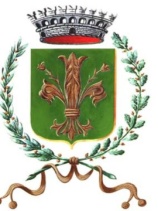 COMUNE di MARCIANO DELLA CHIANAPiazza Fanfulla 5 - 52047Marciano della Chiana (AR)Telefono: 0575 8408211 Fax 0575 845432 – Web www.comune.marcianodellachiana.ar.itPec: comunemarcianodellachiana@pec.itE-mail:  marciano.info@comune.marcianodellachiana.ar.itC.F. e P.I. 00256440512SERVIZI SOCIALIMarciano della Chiana, ________________________firma del richiedente(o Esercente Responsabilità Genitoriale /Tutore/Amministratore di Sostegno)(o Esercente Responsabilità Genitoriale /Tutore/Amministratore di Sostegno)Marciano della Chiana, ________________________firma del richiedente(o Esercente Responsabilità Genitoriale /Tutore/Amministratore di Sostegno)(o Esercente Responsabilità Genitoriale /Tutore/Amministratore di Sostegno)